Clus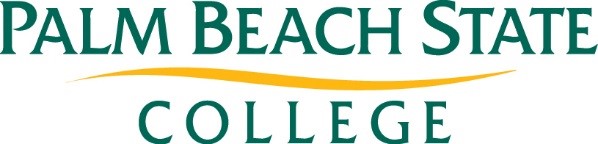 CAMPUS PROGRAM PROPOSAL FORM FOR DISCUSSION PURPOSESBDP PROPOSALS - BEFORE ADVANCING TO STEP 1 - Please review Florida Department of Education’s Baccalaureate Proposal Approval Process Flowchart at: http://www.fldoe.org/core/fileparse.php/5592/urlt/0082804-flowchart.pdf  PLEASE INCLUDE ALL COMPONENTS AND SUPPORTING DOCUMENTATION THROUGHOUT THE PROCESS TO BE COMPLETED BY THE CAMPUSCampus:   Lake Worth     Palm Beach Gardens    Belle Glade  Boca Raton   LoxahatcheeProposed Program Title:        Occupational Titles and SOC codes:                (use http://www.onetonline.org/)Proposed Program Level:    BDP*    AS    CCC    ATD   ATC   PSAV*BDP requires a submission of a Notice of Intent (NOI) to FLDOE Form No. BAAC-01 http://www.fldoe.org/core/fileparse.php/5592/urlt/NoticeIntentForm.pdf Form No. BAAC-02 http://www.fldoe.org/core/fileparse.php/5592/urlt/BaccalaureateProposalApplication.pdf  (Submit no less than 100 days after the NOI)Rationale for the program:      Total Number of Credits or Clock Hours:      Does the program have an existing curriculum framework at http://www/fldoe.org/Workforce/dwdframe/?               Yes**      No***** If YES, please include the CIP Number:       	***If No, a curriculum framework must be developed and approved by the State.  This adds 6-9 months for the state’s approval in the development process. The curriculum framework provides detailed information on the program, equipment and facility needs, and/or additional certification requirements of the program.Program Curriculum Outline – Provide an outline of the courses in the program including general education, program core and electives (as applicable to the type of program). Facilities/Equipment: Do existing facilities require renovation?	 Yes	 NoAre new facilities required?			 Yes	 NoWill the program be held off-site?		 Yes	 NoIs new equipment needed?			 Yes	 NoDoes the program have special IT needs?	 Yes	 No
Staffing:Number of existing full-time faculty			     	Number of new faculty positions needed:		     Number of part-time faculty positions needed:	     	Number of other positions needed:			     		Enrollment, Performance, and Budget PlanProjected first year headcount:			     Projected first year FTE: 				     	Attach enrollment and completion figures from other colleges with the same program. STEP 1 APPROVAL SIGNATURESAssociate Dean (or Designee) __________________________________________ Date: _____________ Recommended	  Not Recommended	Rationale:       Dean___________________________________________________ Date: _____________ Approved		  Denied	Rationale:      VPAA___________________________________________________ Date: _____________ Approved		  Denied	Rationale:      Once all approvals are obtained, please move on to complete Step 2, of the Campus Program Proposal FormNEW PROGRAM PROPOSAL FORM Please use the link below to access the Curriculum Committee meeting agenda and Curriculum Action Timelineshttp://www.palmbeachstate.edu/curriculum-development/members-and-schedules.aspxPART 1 – TO BE COMPLETED BY THE CAMPUSPLEASE INCLUDE ALL COMPONENTS AND SUPPORTING DOCUMENTATION THROUGHOUT THE PROCESS Geographic region to be served (if other than Palm Beach County):       Campus Contact Person:       Will the program be developed as an online program?  Yes      NoWill the program be developed as a hybrid program?  Yes      NoProgram description/employment options for graduates (see Curriculum Framework):       Planning ProcessWhat is the effective date of the proposed curriculum action		     Summary of Internal Process and Meetings (Limit 250 words)	     Summary of External Process and Meetings (Limit 250 words):	     Program Implementation Timeline*Notes –1) Development of a new curriculum framework requires 6-9 months through the state approval process; 
2 ) If the SACS-COC substantive change process is required, 6 months must be added to the timeline. http://www.sacscoc.org/SubstantiveChange.aspPART 2 – TO BE COMPLETED BY INSTITUTIONAL RESEARCH & EFFECTIVENESSWorkforce Demand/Unmet Need Specific To Program Area	(An analysis for the geographic region to be served)	Occupational Titles and SOC Codes Used:						     Number of current jobs (EMSI):								     Number of current job openings (EMSI):						     Projected number of job openings five years from current year (EMSI):			      Competitor Programs offered in Geographic Region to be served: 			     EMSI report attached:   Yes       NoPART 3 – TO BE COMPLETED BY THE CAMPUS DEAN/ASSOCIATE DEANGap AnalysisProvide data and a one-paragraph description of the employment gap based on question 7, a-f (the gap between employment numbers needed and graduates in the programs in the geographic region).  (Limit 300 words)       Other measures as selected by campuses, which may include brief qualitative or quantitative data/information such as local economic development initiatives or evidence of rapid growth or decline not reflected in local, state, and national data. (Limit 300 words, provide attached documentation)      Facilities And Equipment Specific To Program AreaProvide a brief description of the existing facilities and equipment that will be utilized for the program (see Curriculum Framework).  (Limit 150 words)      Provide a brief description of the new facilities and equipment that will be needed for the program, if any (see Curriculum Framework).  (Limit 150 words) 	     Do existing facilities require renovation?   Yes	  No			If Yes, describe the renovations needed:        Are new facilities required?		 Yes	  NoIf Yes, describe the new facilities:       Will the program be held off-site?	 Yes     No			If yes, describe the site and any associated costs for rental or renovations: Library/Media Specific To Program AreaProvide a brief description of the existing library/media resources that will be utilized for the program.  (Limit 150 words)       Provide a brief description of the new library/media resources that will be needed for the program, if any.  (Limit 150 words) 	     Academic Resources Specific To Program AreaNumber of existing full-time faculty:      Number of existing part-time faculty: 	     Provide a brief description of the anticipated additional full-time faculty that will be needed for the program, if any (Limit 150 words):      Anticipated instructional support personnel needed (list titles of personnel including 			     administrators, advisors, librarians, lab managers, etc.):      As applicable, provide additional information related to academic resources.	(Limit 150 words)      Academic ContentList the admission requirements for the program:      Faculty credential requirements:      Anticipated average student/teacher ratio in first year based on enrollment projections:      Summary of SACS-COC accreditation plan/or other specialized accreditation/certification requirement(s), as appropriate:      Curriculum – Provide the general education and/or core and elective courses for the 		 program.  The hours must total those found in the curriculum framework (FS1007.25).Is the program being proposed as a Limited Access Program?   Yes       No		If yes, please provide the draft of the limited access application. What are the admissions criteria?       Enrollment, Performance And Budget PlanProjected first year headcount:  						        Projected first year FTE:  							        Projected first year expenditures: (Personnel, equipment, facilities):	$      Projected first year revenues: (FTE and special fees): 			$      Grants or other committed funds from employers or other funders:  	$      Attach updated enrollment and completion figures from other colleges with the same program. Supplemental Materials (Provide a listing of letters of support, including selected letters; graphs; tables; survey templates; etc.   Links may also be included as appropriate to your documentation.) STEP 2 - APPROVAL/REVIEW SIGNATURESAssociate Dean (or Designee) __________________________________________ Date: _____________ Recommend		  Not Recommended	Rationale:      Dean___________________________________________________ Date: _____________ Approved		  Denied	Rationale:      VPAA___________________________________________________ Date: _____________ Approved		  Denied	Rationale:      Provost_________________________________________________ Date: _____________ Approved		 Denied	Rationale:      Other VP (if applicable) ___________________________________ Date: _____________ Approved		  Denied	Rationale:      Deans’ Council     Date: _____________ Approved		  Denied	Rationale:      President’s Cabinet   Date: _____________ Approved		  Denied	Rationale: PROGRAM ADDITION PACKET -please complete the Program Addition Packet accessible via http://www.palmbeachstate.edu/curriculum-development/curriculum-forms.aspxUpon completion of Steps 1-2, submit all documentation along with approval signatures to Academic Services *BDP requires a submission of a Notice of Intent (NOI) to FLDOE Form No. BAAC-01 http://www.fldoe.org/core/fileparse.php/5592/urlt/NoticeIntentForm.pdf Form No. BAAC-02 http://www.fldoe.org/core/fileparse.php/5592/urlt/BaccalaureateProposalApplication.pdf  (Submit no less than 100 days after the NOI)Please review Florida Department of Education’s Baccalaureate Proposal Approval Process Flowchart at:http://www.fldoe.org/core/fileparse.php/5592/urlt/0082804-flowchart.pdfStep 1: For Discussion PurposesInstructions: Please use this form for discussion of new programs your campus wishes to propose. According to District Board of Trustees’ (DBOT) Policy 6Hx-18-2.0, the Vice President of Academic Affairs (VPAA) through the curriculum process, approves all new programs recommended to the President’s Cabinet and DBOT.  This form documents the preliminary discussion and planning process to determine the potential impact on budgeting, facilities, personnel, and the potential benefit of the new program to the College. The proposal approval path for step 1, is outlined on the workflow chart provided at the end of this form.Course IDTitleCreditsStep 2: Campus Program Proposal FormInstructions: After Step 1 approval, please complete this form for new programs. According to District Board of Trustees Policy 6Hx-18-2.0, the VPAA through the curriculum process approves all new programs recommended to the President and DBOT.  This document determines the potential impact on budget, facilities, personnel, and the potential benefit of the new program to the College. The approval path is outlined at the end of this form. The Office of Institutional Research & Effectiveness (IRE) provides the EMSI report, employment and projections data.  Please submit a data request form to the IRE office (the form can be found on the IRE webpage.) The proposal approval path for step 2, is outlined on the workflow chart provided at the end of this form.MilestoneDateNeeds AssessmentCurriculum Development*State and/or National Certification (if required)Curriculum ApprovalSACS-COC Substantive Change (if required)*Hiring of Faculty/StaffDevelopment of Online Courses (If required)Equipment PurchasesFacility Renovations (if required)Program MarketingProgram Start DateCourse NumberCourse TitleCredits/Clock Hours